                                            проект                                                  СОБРАНИЕ ДЕПУТАТОВ ВЕСЬЕГОНСКОГО РАЙОНА                                                             ТВЕРСКОЙ ОБЛАСТИ                                                             РЕШЕНИЕ                                                                        г. Весьегонск.2015                                                                                                                             № Заслушав отчет главы администрации Весьегонского района Угнивенко И.И. о работе администрации Весьегонского района в 2013 годуСобрание депутатов Весьегонского района решило:1.Принять к сведению отчет  главы администрации Весьегонского района Угнивенко И.И. о работе администрации Весьегонского района в 2014 году (прилагается).2.Настоящее решение вступает в силу со дня его подписания.                               Глава района                                                                    А.В. ПашуковО работе администрации Весьегонского района в 2014 году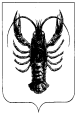 